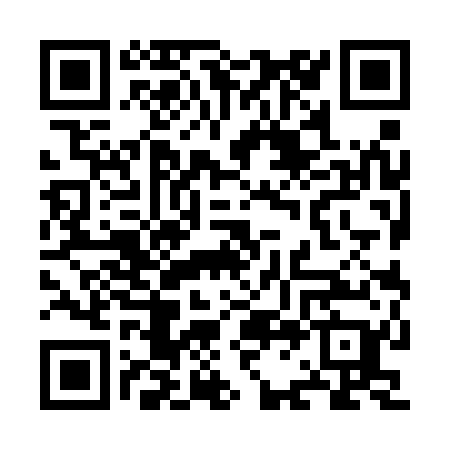 Prayer times for Barros de Sao Joao, PortugalWed 1 May 2024 - Fri 31 May 2024High Latitude Method: Angle Based RulePrayer Calculation Method: Muslim World LeagueAsar Calculation Method: HanafiPrayer times provided by https://www.salahtimes.comDateDayFajrSunriseDhuhrAsrMaghribIsha1Wed5:006:371:296:218:219:532Thu4:586:361:296:218:229:543Fri4:576:351:296:228:239:564Sat4:556:341:296:228:249:575Sun4:546:331:296:238:259:586Mon4:526:321:296:238:269:597Tue4:516:311:286:248:2710:008Wed4:496:301:286:248:2810:029Thu4:486:291:286:258:2810:0310Fri4:476:281:286:258:2910:0411Sat4:456:271:286:268:3010:0512Sun4:446:261:286:268:3110:0713Mon4:436:251:286:268:3210:0814Tue4:416:241:286:278:3310:0915Wed4:406:231:286:278:3410:1016Thu4:396:231:286:288:3410:1217Fri4:386:221:286:288:3510:1318Sat4:376:211:286:298:3610:1419Sun4:366:201:286:298:3710:1520Mon4:346:201:296:308:3810:1621Tue4:336:191:296:308:3810:1722Wed4:326:181:296:308:3910:1923Thu4:316:181:296:318:4010:2024Fri4:306:171:296:318:4110:2125Sat4:296:171:296:328:4210:2226Sun4:296:161:296:328:4210:2327Mon4:286:161:296:338:4310:2428Tue4:276:151:296:338:4410:2529Wed4:266:151:296:338:4410:2630Thu4:256:141:306:348:4510:2731Fri4:256:141:306:348:4610:28